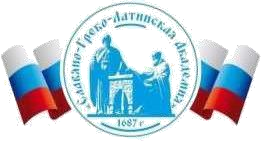 Автономная Некоммерческая Организация Высшего Образования«Славяно-Греко-Латинская Академия»РАБОЧАЯ ПРОГРАММА ДИСЦИПЛИНЫ Б1.О.08 ВВЕДЕНИЕ В ИНФОРМАЦИОННЫЕ ТЕХНОЛОГИИМосква, 2022 г.ОП ВО разработана: Руководитель образовательной программы  -  И.о. декана, зав.кафедрой, канд. экон. наук, доцент Смирнова Ольга Олеговна, д-р экон. наук, профессор Парахина В.Н. СОГЛАСОВАНО: Гайденко 	Владимир 	Васильевич, 	генеральный 	директор, 	 	ООО «МЕДИАГРУППА» Протокол заседания Учебно-методической комиссии от «22» апреля 2022 г. протокол № 5 Цель и задачи освоения дисциплиныЦель дисциплины: формирование набора универсальных и общепрофессиональных компетенций будущего бакалавра (специалиста) по соответствующему направлению подготовки.  Задачи дисциплины:  знакомство студентов с современными направлениями в области цифровизации общества, экономики и образования;  формирование компонентов цифровой грамотности и навыков обработки данных с помощью цифровых технологий; обучение студентов основным стратегиям поиска решений интеллектуальных задач с применением цифровых инструментов;  получение целостного представления о направлениях и возможностях современных средств информационных технологий в профессиональной деятельности;  формирование системы знаний, умений и навыков в области применения цифровых технологий, развитие у студентов готовности к грамотному использованию средств информационных технологий;  изучение практических аспектов разработки средств реализации информационных технологий. Место дисциплины  в структуре образовательной программыДисциплина «Введение в информационные технологии» относится к обязательной части образовательной программы.  Перечень планируемых результатов обучения по дисциплине, соотнесённых с планируемыми результатами освоения образовательной программыОбъем учебной дисциплины и формы контроля *  * Дисциплина предусматривает применение электронного обучения, дистанционных образовательных технологий  Содержание дисциплины, структурированное по темам (разделам) с указанием количества часов и видов занятий5.1.Тематический план дисциплиныФонд оценочных средств по дисциплинеФонд оценочных средств (ФОС) по дисциплине базируется на перечне осваиваемых компетенций с указанием индикаторов. ФОС обеспечивает объективный контроль достижения запланированных результатов обучения. ФОС включает в себя:  описание показателей и критериев оценивания компетенций на различных этапах их формирования, описание шкал оценивания; методические материалы, определяющие процедуры оценивания знаний, умений, навыков и (или) опыта деятельности, характеризующих этапы формирования компетенций (включаются в методические указания по тем видам работ, которые предусмотрены учебным планом и предусматривают оценку сформированности компетенций); типовые оценочные средства, необходимые для оценки знаний, умений и уровня сформированности компетенций.   ФОС является приложением к данной программе дисциплины. Методические указания для обучающихся по освоению дисциплины Приступая к работе, каждый студент должен принимать во внимание следующие положения. Дисциплина «Ведение в информационные технологии» построена по тематическому принципу, каждая тема представляет собой логически завершенный раздел. Лабораторные работы направлены на приобретение опыта практической работы в соответствующей предметной области. Самостоятельная работа студентов направлена на самостоятельное изучение дополнительного материала, подготовку к практическим и лабораторным занятиям, а также выполнения всех видов самостоятельной работы. Для 	успешного 	освоения 	дисциплины, 	необходимо выполнить 	все 	виды самостоятельной работы, используя рекомендуемые источники информации. Учебно-методическое и информационное обеспечение дисциплиныПеречень основной и дополнительной литературы, необходимой для освоения дисциплины8.1.1. Перечень основной литературы:  Башмакова,, Е. И. Информатика и информационные технологии. Технология работы в MS WORD 2016 : учебное пособие / Е. И. Башмакова. - Информатика и информационные технологии. Технология работы в MS WORD 2016,Весь срок охраны авторского права. - Электрон. дан. (1 файл). - Москва : Ай Пи Ар Медиа, 2020. - 90 с. - электронный. - Книга находится в премиум-версии ЭБС IPR BOOKS. - ISBN 978-5-4497-0515-0, экземпляров неограничено Башмакова,, Е. И. Информатика и информационные технологии. Умный Excel 2016: библиотека функций : учебное пособие / Е. И. Башмакова. - Информатика и информационные технологии. Умный Excel 2016: библиотека функций,Весь срок охраны авторского права. - Электрон. дан. (1 файл). - Москва : Ай Пи Ар Медиа, 2020. - 109 с. - электронный. - Книга находится в премиум-версии ЭБС IPR BOOKS. - ISBN 978-5-4497-0516-7, экземпляров неограничено Мандра,, А. Г. Информатика и информационные технологии : лабораторный практикум / А. Г. Мандра, А. В. Попов, А. И. Дьяконов. - Информатика и информационные технологии,2026-09-20. - Электрон. дан. (1 файл). - Самара : Самарский государственный технический университет, ЭБС АСВ, 2020. - 64 с. - электронный. - Книга находится в премиум-версии ЭБС IPR BOOKS. - ISBN 2227-8397, экземпляров неограничено Цветкова, А. В. Информатика и информационные технологии Электронный ресурс : Учебное пособие для СПО / А. В. Цветкова. - Информатика и информационные технологии,2020-08-30. - Саратов : Научная книга, 2019. - 190 с. - Книга находится в премиум-версии ЭБС IPR BOOKS. - ISBN 978-5-9758-1891-1, экземпляров неограничено 8.1.2. Перечень дополнительной литературы: Современные информационные технологии Электронный ресурс : Сборник трудов по материалам 3-й межвузовской научно-технической конференции с международным участием 29 сентября 2017 г. / В. И. Воловач [и др.] ; ред. В. М. Артюшенко. - Королёв : Научный консультант, МГОТУ, 2017. - 191 с. - Книга находится в премиум-версии ЭБС IPR BOOKS. - ISBN 978-5-9500999-7-7, экземпляров неограниченно  Современные мультимедийные информационные технологии Электронный ресурс : учебное пособие / С.С. Мытько / Д.А. Репечко / А.П. Алексеев / А.Р. Ванютин / И.А. Королькова. - Современные мультимедийные информационные технологии,2019-0525. - Москва : СОЛОН-ПРЕСС, 2017. - 108 c. - Книга находится в базовой версии ЭБС IPRbooks. - ISBN 978-5-91359-219-4, экземпляров неограниченно Современные информационные технологии Электронный ресурс : учебное пособие / С.С. Мытько / Д.А. Репечко / И.А. Королькова / А.Р. Ванютин / А.П. Алексеев ; ред. А.П. Алексеев. - Самара : Поволжский государственный университет телекоммуникаций и информатики, 2019. - 101 c. - Книга находится в базовой версии ЭБС IPRbooks., экземпляров неограниченно  Адлер, Ю.П. Статистическое управление процессами. «Большие данные» Электронный ресурс : учебное пособие / Е.А. Черных / Ю.П. Адлер. - Статистическое управление процессами. «Большие данные»,2019-09-01. - Москва : Издательский Дом МИСиС, 2016. - 52 c. - Книга находится в базовой версии ЭБС IPRbooks. - ISBN 978-5-87623-969-3, экземпляров неограниченно 8.2. Перечень учебно-методического обеспечения самостоятельной работы обучающихся по дисциплине  Методические рекомендации по выполнению лабораторных работ по дисциплине "Введение в информационные технологии" (электронный ресурс)  Методические рекомендации по организации самостоятельной работы студентов по дисциплине "Введение в информационные технологии" (электронный ресурс) 	8.3. 	Перечень ресурсов 	информационно-телекоммуникационной сети «Интернет», необходимых для освоения дисциплины  1. 	http://www.un.org - Сайт ООН Информационно-коммуникационные технологии 	2. 	http://www.intuit.ru – Интернет-Университет Компьютерных технологий. Перечень информационных технологий, используемых при осуществлении образовательного процесса по дисциплине, включая перечень программного обеспечения и информационных справочных системПри чтении лекций используется компьютерная техника, демонстрации презентационных мультимедийных материалов. На семинарских и практических занятиях студенты представляют презентации, подготовленные ими в часы самостоятельной работы. Информационные справочные системы: Информационно-справочные и информационно-правовые системы, используемые при изучении дисциплины: Программное обеспечение: Описание материально-технической базы, необходимой для осуществления образовательного процесса по дисциплинеОсобенности освоения дисциплины  лицами с ограниченными возможностями здоровьяОбучающимся с ограниченными возможностями здоровья предоставляются специальные учебники, учебные пособия и дидактические материалы, специальные технические средства обучения коллективного и индивидуального пользования, услуги ассистента (помощника), оказывающего обучающимся необходимую техническую помощь, а также услуги сурдопереводчиков и тифлосурдопереводчиков. Освоение дисциплины  обучающимися с ограниченными возможностями здоровья может быть организовано совместно с другими обучающимися, а также в отдельных группах. Освоение дисциплины  обучающимися с ограниченными возможностями здоровья осуществляется с учетом особенностей психофизического развития, индивидуальных возможностей и состояния здоровья. В целях доступности получения высшего образования по образовательной программе лицами с ограниченными возможностями здоровья при освоении дисциплины  обеспечивается: 1) для лиц с ограниченными возможностями здоровья по зрению: присутствие ассистента, оказывающий студенту необходимую техническую помощь с учетом индивидуальных особенностей (помогает занять рабочее место, передвигаться, прочитать и оформить задание, в том числе, записывая под диктовку), письменные задания, а также инструкции о порядке их выполнения оформляются увеличенным шрифтом, специальные учебники, учебные пособия и дидактические материалы (имеющие крупный шрифт или аудиофайлы), индивидуальное равномерное освещение не менее 300 люкс, при необходимости студенту для выполнения задания предоставляется увеличивающее устройство; 2) для лиц с ограниченными возможностями здоровья по слуху: присутствие ассистента, оказывающий студенту необходимую техническую помощь с учетом индивидуальных особенностей (помогает занять рабочее место, передвигаться, прочитать и оформить задание, в том числе, записывая под диктовку), обеспечивается наличие звукоусиливающей аппаратуры коллективного пользования, при необходимости обучающемуся предоставляется звукоусиливающая аппаратура индивидуального пользования; обеспечивается надлежащими звуковыми средствами воспроизведения информации; 3) для лиц с ограниченными возможностями здоровья, имеющих нарушения опорнодвигательного аппарата (в том числе с тяжелыми нарушениями двигательных функций верхних конечностей или отсутствием верхних конечностей): письменные задания выполняются на компьютере со специализированным программным обеспечением или надиктовываются ассистенту; по желанию студента задания могут выполняться в устной форме. 12. Особенности реализации дисциплины с применением дистанционных образовательных технологий и электронного обучения Согласно части 1 статьи 16 Федерального закона от 29 декабря 2012 г. № 273-ФЗ «Об образовании в Российской Федерации» под электронным обучением понимается организация образовательной деятельности с применением содержащейся в базах данных и используемой при реализации образовательных программ информации и обеспечивающих ее обработку информационных технологий, технических средств, а также информационно-телекоммуникационных сетей, обеспечивающих передачу по линиям связи указанной информации, взаимодействие обучающихся и педагогических работников. Под дистанционными образовательными технологиями понимаются образовательные технологии, реализуемые в основном с применением информационно-телекоммуникационных сетей при опосредованном (на расстоянии) взаимодействии обучающихся и педагогических работников. Реализация дисциплины может быть осуществлена с применением дистанционных образовательных технологий и электронного обучения полностью или частично. Компоненты УМК дисциплины (рабочая программа дисциплины, оценочные и методические материалы, формы аттестации), реализуемой с применением дистанционных образовательных технологий и электронного обучения, содержат указание на их использование.  При организации образовательной деятельности с применением дистанционных образовательных технологий и электронного обучения могут предусматриваться асинхронный и синхронный способы осуществления взаимодействия участников образовательных отношений посредством информационно-телекоммуникационной сети «Интернет». При применении дистанционных образовательных технологий и электронного обучения в расписании по дисциплине указываются: способы осуществления взаимодействия участников образовательных отношений посредством информационно-телекоммуникационной сети «Интернет» (ВКС-видеоконференцсвязь, ЭТ – электронное тестирование); ссылки на электронную информационно-образовательную среду, на образовательные платформы и ресурсы иных организаций, к которым предоставляется открытый доступ через информационно-телекоммуникационную сеть «Интернет»; для синхронного обучения - время проведения онлайн-занятий и преподаватели; для асинхронного обучения - авторы онлайн-курсов.  При организации промежуточной аттестации с применением дистанционных образовательных технологий и электронного обучения используются Методические рекомендации по применению технических средств, обеспечивающих объективность результатов при проведении промежуточной и государственной итоговой аттестации по образовательным программам высшего образования - программам бакалавриата, программам специалитета и программам магистратуры с применением дистанционных образовательных технологий (Письмо Минобрнаки России от 07.12.2020 г. № МН19/1573-АН "О направлении методических рекомендаций"). Реализация дисциплины с применением электронного обучения и дистанционных образовательных технологий осуществляется с использованием электронной информационно-образовательной среды, к которой обеспечен доступ обучающихся через информационно-телекоммуникационную сеть «Интернет», или с использованием ресурсов иных организаций, в том числе платформ, предоставляющих сервисы для проведения видеоконференций, онлайн-встреч и дистанционного обучения (Bigbluebutton, Microsoft Teams, а также с использованием возможностей социальных сетей для осуществления коммуникации обучающихся и преподавателей. Учебно-методическое обеспечение дисциплины, реализуемой с применением электронного обучения и дистанционных образовательных технологий, включает представленные в электронном виде рабочую программу, учебно-методические пособия или курс лекций, методические указания к выполнению различных видов учебной деятельности обучающихся, предусмотренных дисциплиной, и прочие учебно-методические материалы, размещенные в информационно-образовательной среде. СОГЛАСОВАНОДиректор Института _______________________,кандидат философских наук_______________________Одобрено:Решением Ученого Советаот «22» апреля 2022 г.протокол № 5УТВЕРЖДАЮРектор АНО ВО «СГЛА»_______________ Храмешин С.Н.Направление подготовки38.03.02 МенеджментНаправленность (профиль)Управление бизнесомКафедрамеждународных отношений и социально-экономических наукФорма обученияГод начала обученияОчная2022Реализуется в семестре2Код,формулировка компетенцииКод,формулировка индикатораПланируемые результаты обучения по дисциплине, характеризующие этапыформирования компетенций,индикаторовУК-1:Способен осуществлять поиск, критический анализ и синтез информации, применять системный подход для решения поставленных задачИД-2 УК-1 осуществляет поиск, отбор и систематизацию информации для определения альтернативных вариантов стратегических решений в проблемной ситуации Применяет основы поиска и критического анализа информации; использует методы системного подхода для решения поставленных задач с помощью цифровых и информационных технологий; организует  личное цифровое пространство; Владеет технологиями поиска информации и обработки данных, методами системного подхода для решения поставленных задач с помощью цифровых и информационных технологий ОПК-5. Способен использовать при решениипрофессиональных задачсовременные информационные технологии и программные средства, включая управление крупными массивами данных и их интеллектуальный анализ.ИД-1 ОПК-5.  Способен использовать информационные технологии и программные средства, включая управление крупными массивами данных и их интеллектуальный анализ при принятии управленческих решений  в профессиональной сфере. ИД-2 ОПК-5. Способен использовать информационные технологии и программные средства, включая управление крупными массивами данных и их интеллектуальный анализ при исследовании систем управления. Владеет навыками применения информационных технологий для решения профессиональных задач, основами информационной безопасности и способами ее защиты. ОПК-6. Способен понимать принципы работы современных информационных технологий и использовать их для решения задач профессиональной деятельности.ИД-1 ОПК-6. Использует современные информационные технологии и программные средства при решении профессиональных задач. ИД-2 ОПК-6. Осуществляет выбор общих или специализированных пакетов прикладных программ, используемых для выполнения конкретных профессиональных задач. Понимает принципы работы современных информационных технологий, программного обеспечения ПК и знает его возможности;  Применяет информационные технологии для решения задач профессиональной деятельности; работает с текстовыми и числовыми данными, проводить простейшую аналитику текстовых и числовых данных с помощью специального программного обеспечения; обрабатывает графические изображения; Использует ресурсы Интернет и его сервисы, включая облачные хранилища и другие инструменты организации проектной, в том числе совместной, работы Объем занятий: всего: 4 з.е.  108 астр.ч. ОФО, в астр. часах Контактная работа: 25,5/0 Лабораторных работ/из них практическая подготовка 25,5/0 Самостоятельная работа 82,5 Зачет Зачет с оценкой №Раздел (тема) дисциплины и краткое содержаниеФормируемые компетенции, индикаторыочная формаочная формаочная форма№Раздел (тема) дисциплины и краткое содержаниеФормируемые компетенции, индикаторыКонтактная работа обучающихся спреподавателем/из них в форме практической подготовки, часовКонтактная работа обучающихся спреподавателем/из них в форме практической подготовки, часовКонтактная работа обучающихся спреподавателем/из них в форме практической подготовки, часов№Раздел (тема) дисциплины и краткое содержаниеФормируемые компетенции, индикаторы2 семестр2 семестр2 семестр2 семестр2 семестр2 семестр1. Систематизация и хранение информации на ПК. Обзор и классификация ОС. Основы работы в ОС Windows/Astra Linux. Знакомство с национальной операционной Astra Linux.. Поиск. Поименование файлов, систематизация и каталогизация. Типы файлов. Конвертация. Особенности восстановления информации на USBносителях. УК-1 (ИД-2 УК-1) ОПК-9*1,5 10 2. Электронные почтовые сервисы и Сетевой этикет. Обзор возможностей современных почтовых сервисов. Роль электронной почты в информационном обмене. Регистрация, настройка, организация работы с почтовыми сообщениями. Систематизация сообщений. Безопасность и использование временных почтовых ящиков и анонимайзеров. Правила деловой переписки и общения в социальных сетях, электронных почтовых сервисах и мессенджерах. Особенности деловой переписки в WhatsApp, Telegram, Viber и др. УК-1 (ИД-2 УК-1) ОПК-9*1,5 10 3. Интернет-технологии. Основы поиска, критический анализ и синтез информации в глобальной сети Интернет. Работа с браузерами (избранное, закладки, журнал и др.). Хранение больших объемов данных. Сетевые сервисы и их возможности. Организация и безопасность работы в облачных хранилищах (MailОблако, ЯндексДиск, Google Drive и др.). Организация совместной работы с информацией. Работа в облачных приложениях УК-1 (ИД-2 УК-1) ОПК-9*3 10 10 4. Обработка текстовой информации. Технологии работы с текстовой информацией в офисных и сетевых приложениях (LibreOffice, MSOffice, OpenOffice, GoogleDoc). Правила оформления текстовых документов по ГОСТ. Профессиональное редактирование и форматирование документа Создание таблиц и графических объектов. Вычисления в таблицах. Построение диаграмм. Создание графических схем. Создание документа сложной структуры. Работа со стилями. Автоматическое создание оглавления. Электронное рецензирование документов. Работа в режиме исправлений. Создание шаблонов и форм. Автоматическая расстановка сносок на источники. Почтовые рассылки. Создание документов слияния.  УК-1 (ИД-2 УК-1) ОПК-9*6 12 12 ИТОГО за 2 семестр 12 42 42 3 семестр3 семестр3 семестр3 семестр3 семестр3 семестр3 семестр3 семестр5. Организация работы с табличными данными средствами электронных таблиц. Технологии работы с табличными данными в офисных и сетевых приложениях (LibreOffice, MSOffice, OpenOffice, GoogleDoc). Типы данных. Настройка окна для работы. Автоматизация при вводе данных: функции автозаполнения и автозавершения. Ряды данных. Спарклайны. Подведение промежуточных итогов и создание структурированных таблиц. Консолидация данных. Работа в сводной таблице. Фильтрация данных сводной таблицы. Создание сводной диаграммы. Использование пакета Анализ данных. Импорт данных. Защита данных.  УК-1 (ИД-2 УК-1) ОПК-9*3 3 9 6. Подготовка демонстрационных материалов. Инфографика и визуализация данных, культура презентации. Обзор программных продуктов для создания презентаций. Технологии работы с визуальной информацией в офисных и сетевых приложениях (LibreOffice, MSOffice, OpenOffice, GoogleDoc). Шаблоны и структура презентаций. Создание элементов презентации.  УК-1 (ИД-2 УК-1) ОПК-9*3 3 9 7. Цифровые инструменты. Основы сайтостроения. Ментальные карты   УК-1 (ИД-2 УК-1) ОПК-9*3 3 7,5 8. Информационная безопасность и её составляющие. Основные виды угроз безопасности для пользователей (вирусы, спам, фишинг, технические сбои и пр.). Компьютерные преступления. Классификация. Методы профилактики. Законодательные и иные правовые акты Российской Федерации, регулирующие правовые отношения в сфере информационной безопасности и защиты государственной тайны.  УК-1 (ИД-2 УК-1) ОПК-9*1,5 1,5 7,5 9. Информационные технологии в профессиональной деятельности. Специализированное программное обеспечение (по областям знаний), Справочно-правовые системы (СПС), Специализированные базы данных. Базы данных. Введение в базы данных. Работа с основными объектами базами данных. Создание таблиц, запросов, форм и отчетов УК-1 (ИД-2 УК-1) ОПК-9* 3 3 7,5 Итого за 3 семестр 13,5 13,5 40,5 Итого 25,5 25,5 82,5 1 КонсультантПлюс - http://www.consultant.ru/ 1 Операционная система: Microsoft Windows 8: 2013-02(3000). Бессрочная лицензия. Операционная система: Microsoft Windows 10: 2016-08(20), 2017-10(67), 2018-01(18), 2018-04(6), 2018-05(6), 2019-02(7). Бессрочная лицензия. На текущий момент окончания поддержки не анонсировано. 2 Базовый пакет программ Microsoft Office (Word, Excel, PowerPoint).  MicrosoftOfficeStandard 2013: Лицензирование Microsoft Office https://support.microsoft.com/ru-ru/lifecycle/search/16674 набор обновлений Office 2013 Service Pack1 Дата начала жизненного цикла 25.02.2014г., Дополнительная дата окончания поддержки 11.04.2023г. Лабораторные занятия Учебная аудитория для проведения лабораторных занятий, оснащенная мультимедийным оборудованием и техническими средствами обучения, компьютерной техникой с возможностью подключения к сети Интернет. Самостоятельная работа Помещение для самостоятельной работы обучающихся оснащенное компьютерной техникой с возможностью подключения к сети "Интернет" и возможностью доступа к электронной информационнообразовательной среде 